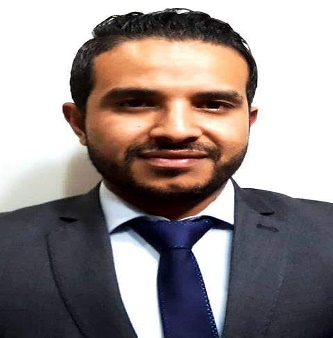 Elhady.314385@2freemail.comObjectives:I am seeking a competitive and challenging environment where I can serve your organization and establish an enjoyable career for myself.
 Personal information:Name                     ElhadyNationality            Egyptian Marital status        Single Home address        Alexandria - Egypt Visa status             Employment Visa (resident)Additional Skills:             Communications:Good communication skills, adaptable and quick learner.Motivated, ambitious and eager to learn.Can be part of a team, can handle hard situations. Typing Arabic & English.Using computer-based technologies to locate access, evaluate, store and retrieve information and to express ideas and communicate with others.Experience:Company Name: (BIEN Sports Media Group) (from: December 2016   to: now)     Title: Senior Sales Department. Direct salesHandling the stand and Stuff. Dealing with the head mangers according to business development. Assisting and support all the juniors  and the sales team.Company Name: MEA RESOURCE SOLUTIONS (Dubai government SALIK DEPARTMENT) (from:   November 2015   to: now)     Title: Clint`s Services Clerk. customer services (Call Center Representative) two times best performances. work at support team for one month. Company Name: Mars master food (galaxy chocolate) (from: June 2012 to: July 2015)  Title: Chiller Parts SupervisorProviding training and guidance for the team Improve Sale scales for the team and Marketing scales Planning for months ahead to achieve the monthly targets Following up with the team in the field to ensure quality performance Setting strategic plans with the management on yearly basis Setting yearly evaluations for the team to monitor their progress Responsibility to achieve the targets set beforehandCompany Name: (Vodafone Egypt) (from: February 2011 to: May 2012)   Title: Customer Service Representative Respond to telephone inquiries and troubleshooting Quick complaints resolutionEnsure customers satisfactionCompany Name: Mars master food (galaxy chocolate) (from: august 2007 to: Jan 2011)   Title: sales representative Retail Marketing to new customersWholesale and Marketing to bigger clients Pre-selling and responsible for Northern Alexandria Chillers departmentCompany Name: United Company for Technology (from: Jan 2005 to: July 2007)    Title: Planning Manager Direct Sales with customers Supervised over the Camera sales section Promoted to Sales follow up and Planning managerCompany Name: The Last Fashion "Women's wear” (from: May 2003 to: Dece2005)    Title: Sales Executive  Arranging store displayDirect Sales face to face with customers Became responsible for cash handling and managing other sales executives Education:Al-abasya military school (high school)Alexandria university Faculty of Law (present)Professional courses:Microsoft office at the university.ICDL at the university English coursesUnited Company for Technology Management and Planning course for 3 monthsMars course Supervision Course at Mars master-foods  operating system /software applications:Excellent knowledge in windows and office.Excellent knowledge of internet.Excellent knowledge in computer maintenance (hardware / software) Good knowledge in network maintenanceGoal: To aggressively prospect, maximize sales, provide exemplary customer service and squash the competition.Quota-surpassing sales representative with a history of exceeding employerexpectations across diverse industries.Enjoy talking to people and establishing a long-term, Loyal customer base.Persuasive communicator; use consultative selling skills to identifyopportunities overcome objection, build relationships and turn coldcanvassing in to sales.Tenacious negotiator and closer; adept in conveying the benefits ofproducts/services and generating customer interest. Quickly learn, masterand sell new product offerings.Languages:Arabic: Mother Language, Reading, Writing, Speaking and Typing.English: excellent at Reading, Writing, Speaking and Typing.ManagementMicrosoft OfficeMarketing Strategy                                                          NegotiationNew Business DevelopmentCold Calling                                                                     Leadership  Customer ServicePresentation Skills                                                           MarketingSales OperationsSales ManagementPressure Handling                                                            New Business DevelopmentBusiness-to-BusinessCall center representative  